Appliances on these premises are part-funded by the European Regional Development Fund as part of the Low Carbon Lake District Grant Scheme initiative to help tackle climate change in the National Park, working in partnership with local businesses and communities to reduce greenhouse gases and prepare for the impacts of climate change.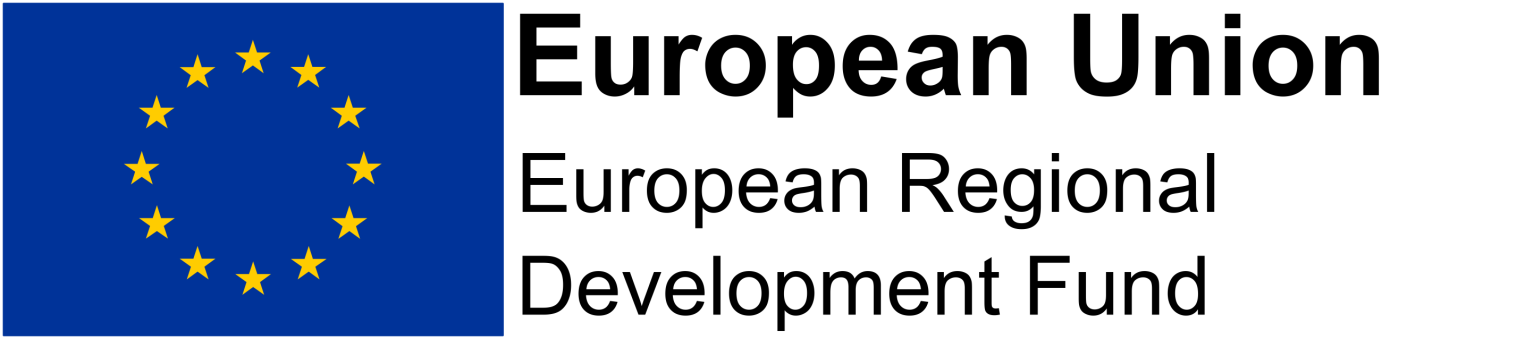 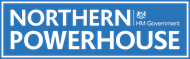 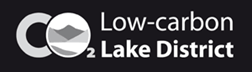 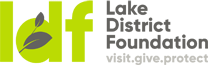   www.lakedistrictfoundation.org/low-carbon-lake-district-grants/